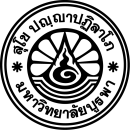 แบบตอบรับเข้าร่วมประชุมเพื่อสร้างความร่วมมือการทำวิจัยกับนักวิจัยจาก OKAYAMA UNIVERSITY ประเทศญี่ปุ่นในวันพุธที่ ๒๐ มีนาคม พ.ศ. ๒๕๖๒  เวลา ๑๐.๐๐ น. เป็นไปต้น ณ  ห้องประชุม ๙๐๓ ชั้น ๙ สำนักงานอธิการบดี (อาคาร ภปร) มหาวิทยาลัยบูรพา.........................................................................................................................................โปรดกรอกรายละเอียดดังต่อไปนี้ส่วนงาน............................................................................................................................................................ชื่อ – สกุล ..................................................................ตำแหน่ง.......................................................	..................E-mail……………………………………………………………….......เบอร์โทรศัพท์...........................................................ชื่อ – สกุล ..................................................................ตำแหน่ง.......................................................	..................E-mail……………………………………………………………….......เบอร์โทรศัพท์...........................................................ชื่อ – สกุล ..................................................................ตำแหน่ง.......................................................	..................E-mail……………………………………………………………….......เบอร์โทรศัพท์...........................................................ชื่อ – สกุล ..................................................................ตำแหน่ง.......................................................	..................E-mail……………………………………………………………….......เบอร์โทรศัพท์...........................................................ชื่อ – สกุล ..................................................................ตำแหน่ง.......................................................	..................E-mail……………………………………………………………….......เบอร์โทรศัพท์...........................................................หมายเหตุ  กรุณาส่งแบบตอบรับมายัง นางรุ่งนภา  ชัยพร  กองบริหารการวิจัยและนวัตกรรม มหาวิทยาลัยบูรพา  เบอร์โทร. ๒๕๖๒  E-mail rungnapa@.buu.ac.th  ภายในวันศุกร์ที่  ๑๕ มีนาคม พ.ศ. ๒๕๖๒ 